                                                                             Månedsplan Juni og Juli                                                                 «vann»UkeMandagTirsdag OnsdagTorsdagFredag221.Rød: skoleklubbBlå: Tema: vannGrønn: Tur/utedagOrange: Tema: vann2.Rød: Tur dag/temaHvordan ser vann ut på kartet?Blå: TurGrønn: Tema: «livet i ferskvann»Orange: Tema: bok/bukken bruse på badeland3.Rød: Kulturskolen-ukas smak: foreldrebidragBlå: KulturskolenGrønn: EksperimentOrange: Tur/utedag236.2.PinsedagBarnehagen er steng! 7.Rød: Tema: vannFerskvann og saltvannBlå: Tema: vannGrønn: Tema:» livet i «ferskvann»Orange: Formingsaktivitet8. Rød: skoleklubbBlå: Tema: vannGrønn: Tur/utedagOrange: Tema: vann9.Rød: Tur dag/temaEksperiment med vannBlå: TurGrønn: Tema: «livet i ferskvann»Orange: Tema: bok/bukken bruse på badeland10. Rød: Kulturskolen-ukas smak: stekt ananas med saltBlå: KulturskolenGrønn: EksperimentOrange: Tur/utedag2413. Rød: Lek utesvømmingBlå: Tur/utedagGrønn: Tur/utedagOrange: SansekasseSommeravslutning i barnehagen kl. 17.30-19.0014.Rød: Tema: vannFerskvann og saltvannBlå: Tema: vannGrønn: Tema:» livet i «ferskvann»Orange: Formingsaktivitet15.Rød: skoleklubbBlå: Tema: vannGrønn: Tur/utedagOrange: Tema: vann16.PlanleggingsdagBarnehagen er stengt!17. PlanleggingsdagBarnehagen er stengt!2520.Rød: Tur dagBlå: Tur/utedagGrønn: Lek/utedagOrange: Sansekasse21.Rød: Tema: vannHva lever i saltvann -  fokus på fiskBlå: Tema: vannGrønn: Tema:» livet i «ferskvann»Orange: FormingsaktivitetThea Emilie 5 år!22. Rød: skoleklubbBlå: Tema: vannGrønn: Tur/utedagOrange: Tema: vann23.Rød: Tur dag/temaEksperiment med vannBlå: TurGrønn: Tema: «livet i ferskvann»Orange: Tema: bok/bukken bruse på badeland24.Rød: Tema: vannHva lever i ferskvann – fokus på fisk-ukas smak: pinnebrødBlå: Tema: vann/utelekGrønn: EksperimentOrange: Tur/utedag262727.Rød: Tur dagBlå: Tur/utedagGrønn: Lek/utedagOrange: SansekasseOona 5 år (25.06)Feiring av bursdagsbarna 4. juliLek og kos ute/inne-ulike eksperimenter28.Rød: Tema: vannHva lever i vannet – fokus på andre organismer i saltvannBlå: Tema: vannGrønn: Tema:» livet i «ferskvann»Orange: Formingsaktivitet5. juliLek med vann i bøtter og spann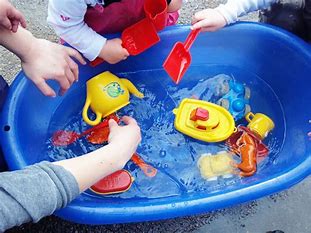 29.Rød: skoleklubbBlå: Tema: vannGrønn: Tur/utedagOrange: Tema: vann6. juliLek med vann i bøtter og spann30.Rød: Tur dag/temaEksperiment med vannBlå: TurGrønn: Tema: «livet i ferskvann»Orange: Tema: bok/bukken bruse på badeland7. juliLek og kos ute/inne-ulike eksperimenter1. JuliRød: Tema: vannHva lever i ferskvann – fokus på andre organismer i ferskvann-ukas smak: foreldrebidragBlå: UtedagGrønn: EksperimentOrange: Tur/utedag8. juli Lek med vann i bøtter og spann